Nombre: Alfredo Maximiliano Sebastián ROMEROEspecialidad: Oncología Clínica - InvestigaciónMatrícula Nacional: 121.973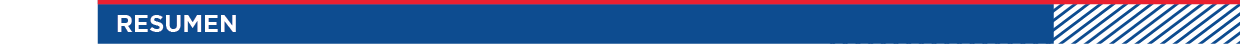 Sept 2017-      Médico Staff Oncología Clínica. Hospital Británico de Buenos Aires, Argentina. actualidad				Coordinador de investigación. Centro oncológico – Hospital Británico de Buenos 		Aires, Argentina.	2016-2017      Investigador. Servicio de Inmunología - Hôpital Européen George Pompidou		Paris, Francia.2014-2015	     Investigador. Servicio de Medicina Molecular - Institut Gustave Roussy		Villejuif / Gran Paris, Francia.2013-2014 	    Jefe de residentes ( Servicio de Oncología - Hospital Británico de Buenos Aires, 		Argentina)2011-2013 	      Médico Residente ( Servicio de Oncología - Hospital Británico de Buenos Aires, 		 Argentina) 2010-2011      Médico Staff ( Servicio de Medicina Interna - Centro Gallego de Buenos  Aires, 		 Argentina).  2007-2010       Médico Residente ( Servicio de Medicina Interna del Centro Gallego de Buenos 		  Aires, Argentina).   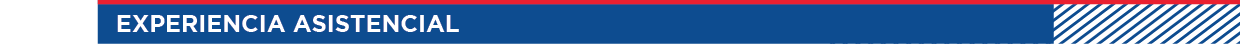 Sept 2017-      Médico Staff Oncología Clínica. Hospital Británico de Buenos Aires, Argentina. actualidad	2011-2014 	Residencia - Servicio de Oncología - Hospital Británico de Buenos Aires, Argentina2007-2010       Médico Residente - Servicio de Medicina Interna - Centro Gallego de Buenos 		 Aires, Argentina. 2017		 Especialista en Oncología ( Ministerio de Salud de la Nación, Argentina).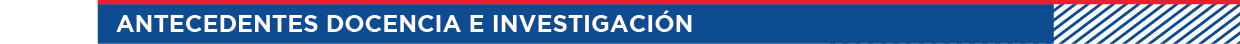 2015-2016	 Máster en inmunología  Parcours D’initiation à la Recherche en Immunologie 		 Université Paris V – Descartes)2014-2015      	 Diploma Universitario en Oncología Clínica (Diplôme Universitaire de Carcinologie 		 Clinique / DUCC – Université Paris XI – Paris Sud)          2014-2015         Diploma Universitario Europeo de investigación translacional y Clínica en Oncología      (Diplôme Universitaire Européen de Recherche Translationnelle Et Clinique en   Cancérologie / DUERTECC - Projet MOSCATO / ADN - Circulant).2013		 VIII Curso de entrenamiento Intensivo para el manejo interdisciplinario de los  tumores Digestivos (Instituto Nacional del Cancer e IATTGI - Argentina).   2007-2010 	 Especialista en Clínica Médica (Ministerio de Salud de la Nación, Argentina).2000-2006       Médico  (Universidad Maimónides – Buenos Aires, Argentina).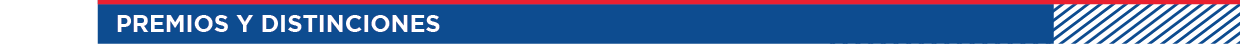 Publicaciones internacionales:Circulating Cell-Free Tumor DNA Analysis of 50 Genes by Next-Generation       		Sequencing in the Prospective MOSCATO Trial (10.1158/1078-0432.CCR-15-2470)         